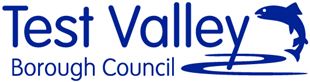 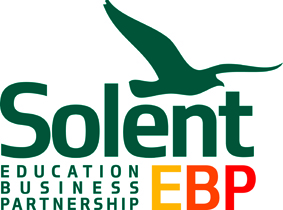 Tackling the Global Talent ShortageA conference for business and educationwith the aim of encouraging greater investment in the future workforceWednesday, 25th March 2015The Lights, AndoverSPEAKER BIOGRAPHIES